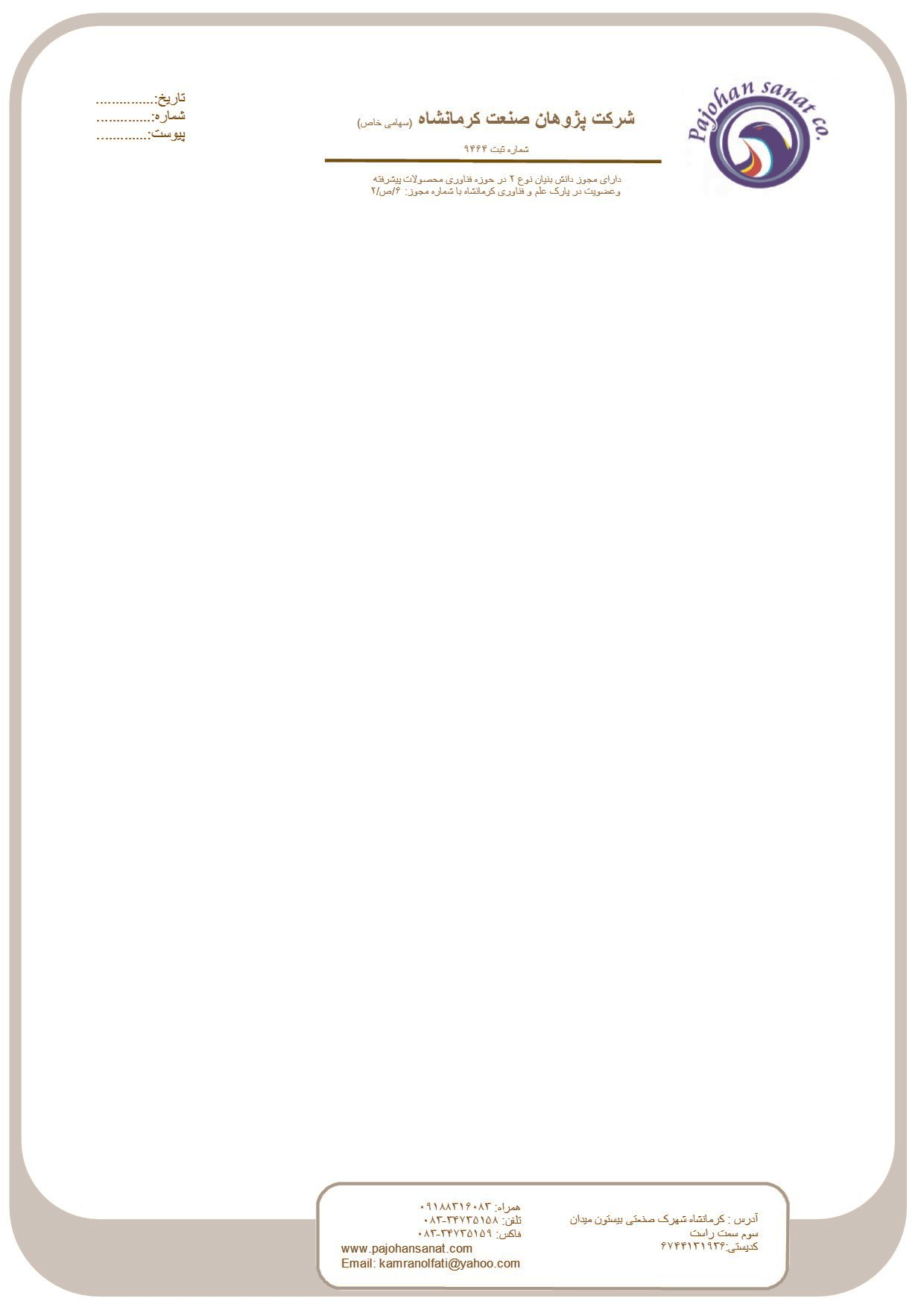 شرکت دانش بنیان پژوهان صنعت کرمانشاه به شماره ثبت 9464 در زمینه: طراحی و ساخت پکیج های پیشرفته تصفیه فاضلاب مبتنی بر فناوری RBC وUAFBR  تولید مدیا های شناور تثبیت کننده میکرو ارگانیسم های مورد استفاده در تصفیه فاضلابساخت دستگاه تولید محلول گندزدائی مولتی اکسیدانت تولید محلول گند زدائی  مولتی اکسیدانتجزء فعالترین شرکتهای دانش بنیان عضو پارک و علم و فناوری کرمانشاه می باشد .چکیده ای از پروژه های انجام شده  معرفی اعضاء شرکت :مهندس کامران الفتیمدیر عامل و رئیس هیئت مدیرهکارشناسی ارشد مدیریت اجرائی و مهندسی شیمی پالایشمجری طرح تحقیقات ملی تونر   –کارفرما نهاد ریاست جمهوری – دانشگاه رازی -همکاران –دکتر موثق ،دکتر لکورجمجری طرح تحقیقاتی نقش کمک سایش ها در کاهش انرژی در آسیاهای گلوله ای --ترجمه مقاله هولدر بانک سویس در مجموعه فارس خوزستان بنام کلسیتاسیون در صنعت سیمان-ترجمه و ارائه جزوه غبار گیر ها در صنعت سیمان-مشاوره در جهت ساماندهی کوره های آجر پزی استان کرمانشاه      - کارفرما اداره کل صنعت و معندن و تجارت -ارائه طرح توجیهی فنی –اقتصادی – مالی به 55 طرح در سطح استانطراح و مشاور و مجری بیش از 32 پروژه تصفیه فاضلاب در سطح کشور-خانم مهندس آزیتا شافعیعضو هیئت مدیرهکارشناس ارشد آزمایشگاه –رئیس آزمایشگاه-رئیس آموزش و برنامه ریزی نیروی انسانی –رئیس تحقیق و توسعه  شرکت نفتپذیرش 4 مورد مقاله ISI در پروژه های مرتبط با تصفیه خانه با عناوین:طراحی و ساخت دستگاه نانو فوتو کاتالیزوری برای تصفیه پساببنزن زدایی از هگزن تولیدی پالایشگاهبررسی کارایی فرایندهای فیلتراسیون ،تعویض یونی وهاپیوکلریناسیون در احیای پساب خروجی پالایشگاهآسیب شناسی راکتور 201ناظر اول 25 پروژه پژوهشی انجام شده و کارهای تحقیقاتی و مشاوره ای مهندس مسعود نجفیعضو هیئت مدیرهکارشناس شیمی - محض –رئیس آزمایشگاه-مسئوول پاکت سازی –مدیریت کنترل کیفی کارخانه سیمانغربمشارکت در :اصلاح و سرویس کامل و گندزدائی تصفیه خانه زندان ماهیدشت  طراحی و ساخت و را اندازی پکیج تصقیه فاضلاب زندان اسلام آباد طراحی و اجرای پکیج تصفیه خانه شهرک صنعتی روانسر کرمانشاه به روش RBC اجرای پکیج بی هوازی شیر روانسر  احداث پکیج تصفیه خانه کوهرنگ  مطالعات و طراحی تصفیه خانه شهرک صنعتی سرپل ذهاب  طراحی و ساخت پکیج کامپوزیتی شهرک صنعتی اسلام آباد دکتر علی عطاییدکترای تخصصی شیمی معدنی عضو بنیاد ملی نخبگان کشورهمکار طرح ملی پژوهشی مطالعه و بررسی ریزگرد های استان کرمانشاه طرح امکان سنجی استخراج فرآورده های ارزشمند نفتی از قیر طبیعیطرح امکان سنجی تولید حلال 403در پالایشگاه نفت کرمانشاهطراحی وساخت انواع کاتالیستهای معدنی مورد استفاده در واکنش های آلی-فلزیانجام طرح (بررسی امکان استخراج فرآورده های ارزشمند نفتی از قیر طبیعی ) به جای خدمت سربازی به صورت نخبه وظیفه در پژوهشگاه صنعت نفتفعالیت های علمی پژوهشی و چاپ مقالات مختلف دبیر انجمن علمی دانشجویی دانشکده شیمی دانشگاه رازی به مدت سه دورهردیفکارفرماشماره قراردادتاریخ عقدقراردادعنوان پروژه1شرکت شهرکهای صنعتی کرمانشاه8203621/2/82طراحی تصفیه خانه شهر صنعتی کرمانشاه2 شرکت شهرکهای صنعتی کرمانشاه 8473/1723/12/84 اجرای پکیج روانسر 3 کارخانه شیر روانسر 87/7/9278/7/87 اجرای پکیج بی هوازی شیر روانسر 4 شرکت شهرکهای صنعتی چهارمحال بختیاری 120808/11/87 احداث پکیج تصفیه خانه کوهرنگ 5 شرکت شهرکهای صنعتی کرمانشاه 9464/1719/10/88مطالعات و طراحی تصفیه خانه شهرک صنعتی سرپل ذهاب 6 شرکت شهرکهای صنعتی کرمانشاه 1311/1713/2/98 طراحی و ساخت پکیج کامپوزیتی شهرک صنعتی اسلام آباد 7 شرکت شیر و لبنیات پاک آرا سنندج 89ق920230/2/89 طراحی و اجرای تصفیه خانه پاک آرا 8 سیمان غرب 116716/3/90 بهینه سازی کامل تصفیه خانه سیمانغرب 9 زاگرس گوشت  20871/3/91 طراحی و احداث تصفیه خانه زاگرس گوشت 10 شرکت خوشخوراک کرمانشاه الف ز 320720/1/89 طراحی تصفیه خانه 50 متر مکعبی خوشخوراک 11شرکت خمیر مایه خوزستان 9203626/5/92 طراحی و مشاوره تصفیه خانه فاضلاب  خمیر مایه خوزستان 12 شرکت شهرکهای صنعتی کرمانشاه 12222015/11/92 ساخت و راهبری پکیج تفیه فاضلاب 100 متر مکعبی سنقر 13 شرکت غرب کارتن 437014/12/92 اجرای تصفیه خانه 30 متر مکعبی غرب کارتن 14 کارخانه پنیر اریس بروجرد 931195/9/93 اصلاح وراه اندازی مجدد تصفیه خانه اریس بروجرد ردیفکارفرماشماره قراردادتاریخ عقدقراردادعنوان پروژه15اداره حمل و نقل پایانه های کردستان496823/4/94راه اندازی پکیج تصفیه فاضلاب پایانه مرزی باشماق16اداره حمل و نقل پایانه های کردستان73136166/11/94طراحی پکیج تصفیه فاضلاب پلیس راه سنندج کرمانشاه17اداره حمل و نقل پایانه های کردستان73468312/5/95ساخت و حمل و نصب پکیج پلیس راه سنندج کرمانشاه18شرکت نفت و گاز غرب.......14/4/95طراحی و ساخت پکیج تصفیه فاضلاب نفت شهر19شرکت پاک آرا سنندج95پ85817/7/95تعمیرات تصفیه خانه شیر پاک آرا20شرکت کاله73362/9/95اجرای تاسیسات و راه اندازی تصفیه خانه کارخانه شیر کاله کرمانشاه21اداره کل میراث فرهنگی و گردشگری استان همدان952146912811/10/95طراحی ساخت و راه اندازی پکیج تصفیه فاضلاب مجموعه تله کابین گنجنامه22بیمارستان بیستون کرمانشاهفاکتوری5/10/96اصلاح و بهینه سازی فیلتر شنی سیستم تصفیه فاضلاب بیمارستان بیستون23شرکت شهرکهای صنعتی کرمانشاه17.530331/4/96تهیه و اجرا و راهبری تصفیه خانه دوم شهرک صنعتی روانسر24دانشگاه حکیم سبزواری4543871/12/97طراحی و ساخت . راه اندازی پکیج تصفیه فاضلاب به ظرفیت 30 متر مکعب روزانه25شرکت مجتمع جهان فولاد غرب10/11/97مشاوره وطراحی و نظارت بر ساخت و راه اندازی پکیج فاضلاب 100 متر مکعبی26اداره کل زندانهای استان کرمانشاه43/158/358319/3/97طراحی و ساخت و نصب و راه اندازی پکیج تصفیه فاضلاب زندان اسلام آباد27اداره کل زندانهای استان کرمانشاه32/100/358720/12/97تعمیرات و بهینه سازی تصفیه خانه زندان ماهیدشت28آقای امیر شایان فوائدی9871217912/10/98طراحی و ساخت سیستم چربی گیر DAFبا استفاده از مخازن کنونی29شرکت سرامیک پیمانفاکتوریطراحی و ساخت پکیج تصفیه فاضلاب به ظرفیت 10 متر مکعب روزانه30شرکت پشم شویی غرب990281/3/99طراحی و ساخت یکدستگاه پکیج تصفیه فاضلاب 70 مترمکعبی  در روز31شاهونگین اورامان9872219919/11/99طراحی – ساخت و فروش یکدستگاه پکیج تصفیه فاضلاب صنعتی با ظرفیت 10 مترمکعب در روز32بهرام خانیفاکتوری1398طراحی تصفیه خانه فاضلاب صنعتی روغن گیری از چربی دام و طیور33پارک علم و فناوری استان کرمانشاهفاکتوری26/9/98طراحی و ساخت یکدستگاه پکیج تصفیه فاضلاب 30مترمکعبی  در روز34دانشگاه علوم پزشکی کرمانشاه -بیمارستان معاون صحنه2277/908/7/پ24/10/99یکدستگاه پکیج تصفیه فاضلاب60 متر مکعبی35شهرداری همدان20099473414/5/99یکدستگاه پکیج تصفیه فاضلاب شهرداری گنجنامه36موسسه آموزش عالی جهاد دانشگاهی کرمانشاه465/103/1400/ص26/3/1400طراحی – ساخت و فروش یکدستگاه پکیج تصفیه فاضلاب  30 متر مکعبی35تصفیه خانه فاضلاب بیمارستان بیستونفاکتوریاز اواخر سال 95 تا کنون بیش از 100 فاکتور فروش محلول مولتی اکسیدان به بیمارستان بیستون جهت گندزدائی تصفیه خانه فاضلاب بیمارستان بیستون